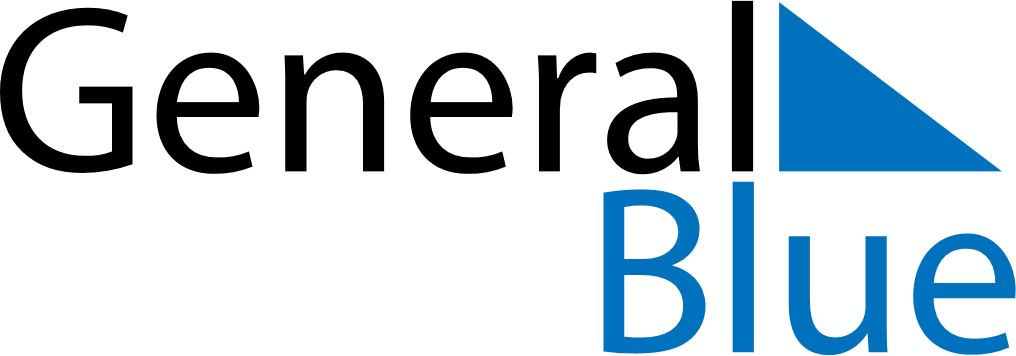 September 2027September 2027September 2027September 2027September 2027September 2027VietnamVietnamVietnamVietnamVietnamVietnamSundayMondayTuesdayWednesdayThursdayFridaySaturday1234National Day56789101112131415161718Mid-Autumn Festival192021222324252627282930NOTES